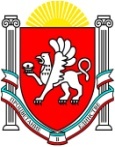 ___-я сессия I созываРЕШЕНИЕот ____________ 2016 г.								№____Об утверждении Положения о порядке сообщения лицами, замещающими выборные муниципальные должности и отдельные должности муниципальной службы, о возникновении личной заинтересованности при исполнении должностных обязанностей, которая приводит или может привести к конфликту интересовРуководствуясь Указом Президента Российской Федерации от 22 декабря 2015 года № 650 «О порядке сообщения лицами, замещающими отдельные государственные должности Российской Федерации, должности федеральной государственной службы, и иными лицами о возникновении личной заинтересованности при исполнении должностных обязанностей, которая приводит или может привести к конфликту интересов, и о внесении изменений в некоторые акты Президента Российской Федерации», ВЕРХОРЕЧЕНСКИЙ СЕЛЬСКИЙ СОВЕТ РЕШИЛ:1. Утвердить прилагаемое Положение о порядке сообщения лицами, замещающими отдельные выборные муниципальные должности и должности муниципальной службы, о возникновении личной заинтересованности при исполнении должностных обязанностей, которая приводит или может привести к конфликту интересов.2. Опубликовать настоящее решение на информационном стенде и в информационно-телекоммуникационной сети «Интернет».3. Настоящее решение вступает в силу после его официального опубликования. 4. Контроль за исполнением настоящего решения возложить на постоянную комиссию мандатную, по депутатской этике, организации и работы совета, законодательству и правопорядку.Председатель Верхореченского сельскогосовета – глава администрацииВерхореченского сельского поселения				В.В. АкишеваПриняторешением Верхореченского сельского совета от ___________2016 №_______ПОЛОЖЕНИЕо порядке сообщения лицами, замещающими выборные муниципальные должности и отдельные должности муниципальной службы,  о возникновении личной заинтересованности при исполнении должностных обязанностей, которая приводит или может привести к конфликту интересов   1. Настоящим Положением определяется порядок сообщения лицами, замещающими выборные муниципальные должности и отдельные должности муниципальной службы, о возникновении личной заинтересованности при исполнении должностных обязанностей, которая приводит или может привести к конфликту интересов.2. Лица, замещающие выборные муниципальные должности и отдельные должности муниципальной службы, обязаны в соответствии с законодательством Российской Федерации о противодействии коррупции сообщать, о возникновении личной заинтересованности при исполнении должностных обязанностей, которая приводит или может привести к конфликту интересов, а также принимать меры по предотвращению или урегулированию конфликта интересов.Сообщение оформляется в письменной форме в виде уведомления о возникновении личной заинтересованности при исполнении должностных обязанностей, которая приводит или может привести к конфликту интересов (далее - уведомление).3. Председатель Верхореченского сельского совета- глава администрации Верхореченского сельского поселения, депутаты направляют в Верхореченский сельский совет уведомление, составленное по форме согласно приложению № 1.4. Уведомление, которое поступило в соответствии с пунктом 3 настоящего Положения, рассматривается   предварительно на постоянной комиссии мандатной, по депутатской этике, организации и работы совета, законодательству и правопорядку депутатов Верхореченского сельского совета (далее - Комиссия).5. В ходе предварительного рассмотрения уведомлений Комиссия или Председатель Верхореченского сельского совета- глава администрации Верхореченского сельского поселения имеют право получать в установленном порядке от лиц, направивших уведомления, пояснения по изложенным в них обстоятельствам и направлять в установленном порядке запросы в федеральные органы государственной власти, органы государственной власти субъектов Российской Федерации, иные государственные органы, органы местного самоуправления и заинтересованные организации.6. Комиссией или Председателем Верхореченского сельского совета – главой администрации Верхореченского сельского поселения по результатам рассмотрения ими уведомлений принимается одно из следующих решений:а) признать, что при исполнении должностных обязанностей лицом, направившим уведомление, конфликт интересов отсутствует;б) признать, что при исполнении должностных обязанностей лицом, направившим уведомление, личная заинтересованность приводит или может привести к конфликту интересов;в) признать, что лицом, направившим уведомление, не соблюдались требования об урегулировании конфликта интересов.7. В случае принятия решения, предусмотренного подпунктом «б» пункта 6 настоящего Положения, в соответствии с законодательством Комиссия или Председатель Верхореченского сельского совета- глава администрации Верхореченского сельского поселения принимает меры или обеспечивает принятие мер по предотвращению или урегулированию конфликта интересов либо рекомендует лицу, направившему уведомление, принять такие меры.8. В случае принятия решений, предусмотренных подпунктами «б» и «в» пункта 6 в отношении председателя Верхореченского сельского совета-главы администрации Верхореченского сельского поселения, депутатов, Комиссия  представляет доклад в Верхореченский сельский совет, который рассматривается на заседаниях всех постоянных комиссий  и в случае принятия соответствующего решения выносится на очередную сессию в соответствии с Регламентом Верхореченского сельского совета.9. В случае принятия соответствующих решений, предусмотренных подпунктами «б» и «в» пункта 6 настоящего Положения в отношении Председателя Верхореченского сельского совета- главы администрации Верхореченского сельского поселения  представляет доклад в  постоянную депутатскую комиссию Верхореченского сельского совета мандатную, по депутатской этике, организации и работы совета, законодательству и правопорядку.Приложение № 1к Положениюо порядке сообщения лицами, замещающими отдельные выборные муниципальные должности и должности муниципальной службы о возникновении личной заинтересованности при исполнении должностных обязанностей, которая приводит или может привести к конфликту интересов________________________________    (отметка об ознакомлении)Верхореченский сельский советот ___________________________________________________________(Ф.И.О., замещаемая должность)УВЕДОМЛЕНИЕо возникновении личной заинтересованности при исполнениидолжностных обязанностей, которая приводитили может привести к конфликту интересовСообщаю о возникновении у меня личной заинтересованности при исполнениидолжностных обязанностей, которая приводит или может привести к конфликтуинтересов (нужное подчеркнуть). Обстоятельства, являющиеся основанием возникновения личной заинтересованнос___________________________________________________________________________________________________________________________Должностные обязанности, на исполнение которых влияет или может повлиять личная заинтересованность: _____________________________________________________________________________________________________________ Предлагаемые   меры по предотвращению или урегулированию конфликтаинтересов: ___________________________________________________________________________________________________________________________________Намереваюсь (не намереваюсь) лично присутствовать на заседании комиссии Верхореченского сельского совета (нужное подчеркнуть)."__" ___________ 20__ г. ___________________________  _____________________________________(подпись лица, 				 (расшифровка подписи) направляющего уведомление)ВЕРХОРIЧЕНСЬКА СІЛЬСЬКА РАДАБАХЧИСАРАЙСЬКОГО РАЙОНУРЕСПУБЛІКИ КРИМВЕРХОРЕЧЕНСКИЙ СЕЛЬСКИЙ СОВЕТБАХЧИСАРАЙСКОГО РАЙОНАРЕСПУБЛИКИ КРЫМКЪЫРЫМ ДЖУМХУРИЕТИ БАГЪЧАСАРАЙ БОЛЮГИНИНЪ ВЕРХОРЕЧЬЕ КОЙ ШУРАСЫ